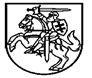 LIETUVOS RESPUBLIKOS ŠVIETIMO, MOKSLO IR SPORTOMINISTRASĮSAKYMASDĖL ŠVIETIMO, MOKSLO IR SPORTO MINISTRO 2010 M. BALANDŽIO 14 D. ĮSAKYMO NR. V-526 „DĖL STIPENDIJŲ IR IŠMOKŲ STUDIJOMS, MOKYMUISI TIPŲ KLASIFIKATORIAUS PATVIRTINIMO“ PAKEITIMO2021 m. birželio 2 d. Nr. V-981 VilniusP a k e i č i u Stipendijų ir išmokų studijoms, mokymuisi tipų klasifikatorių, patvirtintą Lietuvos Respublikos švietimo, mokslo ir sporto ministro 2010 m. balandžio 14 d. įsakymu Nr. V-526 „Dėl Stipendijų ir išmokų studijoms, mokymuisi tipų klasifikatoriaus patvirtinimo“, ir papildau lentelę ,,Klasifikatoriaus duomenys“ 30 punktu:Švietimo, mokslo ir sporto ministrė                                                          Jurgita Šiugždinienė„30.41Parama studentui užsieniečiuiSupport for a foreign studentLietuvos Respublikos švietimo, mokslo ir sporto ministro nustatyta tvarka užsienio valstybių piliečiams, priimtiems į valstybės nefinansuojamas studijų vietas, skiriama parama studijų kainai padengti (Lietuvos Respublikos švietimo, mokslo ir sporto  ministro 2020 m. rugsėjo 28 d. įsakymas Nr. V-1462 „Dėl paramos teikimo Baltarusijos Respublikos piliečių studijoms“ ir Lietuvos Respublikos švietimo, mokslo ir sporto ministro 2019 m. liepos 12 d. įsakymas Nr. V-820 „Dėl paramos teikimo asmenims iš Ukrainos karo zonos pirmosios pakopos ir vientisosioms studijoms“)“.